Положениео проведении региональных отборочных туровXXIII молодежных Дельфийских игр Россиипо номинациям: тележурналистика, фотография, искусство воспитания, дизайн одежды, историческое просвещение, кулинарное искусство, парикмахерское искусствоОбщие положения1.1 Настоящее положение определяет цель, порядок организации, проведения и подведения итогов региональных отборочных туров XXIII молодежных Дельфийских игр России на территории Самарской области в 2024 году (далее – Игры).1.2 Игры проводятся в соответствии с календарем мероприятий в сфере воспитания и дополнительного образования детей Самарской области министерства образования и науки Самарской области на 2023-2024 год (распоряжение № 773-р от 11.07.2023).1.3. Информация о XXIII молодежных Дельфийских играх России находится на сайте https://delphic.games/Цель проведения 2.1. Игры проводятся в целях выявления и поддержки одаренной молодежи Самарской области, содействия реализации творческих способностей и гармоничному развитию личности, воспитания и гражданского становления молодежи, а также для формирования сборной команды Самарской области для участия в финальных мероприятиях XXIII молодежных Дельфийских играх России. Учредитель и организатор 3.1. Учредителем является министерство образования и науки Самарской области.3.2. Региональным координатором определено государственное бюджетное образовательное учреждение дополнительного образования Самарской области «Самарский Дворец детского и юношеского творчества».3.3. Организаторами являются:государственное бюджетное образовательное учреждение дополнительного образования Самарской области «Самарский Дворец детского и юношеского творчества»;государственное бюджетное профессиональное образовательное учреждение Самарской области «Самарский техникум кулинарного искусства»;государственное бюджетное профессиональное образовательное учреждение Самарской области «Самарский государственный колледж сервисных технологий и дизайна».Сроки проведения 4.1. Региональные отборочные туры Игр проводятся на территории Самарской области в январе - феврале 2024 года.Программные требования конкурсной и фестивальной программ5.1. Конкурсные номинации Игр соответствуют конкурсным и фестивальным номинациям XXIII молодежных Дельфийских игр России. (Приложение 1).5.2. Подача заявки в оргкомитет означает согласие с условиями проведения настоящих Игр в рамках настоящего Положения. Работы, не соответствующие Программным требованиям, жюри не оцениваются.Участники игр6.1. К участию в Играх приглашаются обучающиеся учреждений дополнительного образования детей, студий, учащиеся школ, гимназий, лицеев, студенты ПОУ, колледжей, ВУЗов, представители молодежных любительских объединений, молодые педагоги Самарской области.6.2. Возраст участников на 23 апреля 2024 года должен строго соответствовать возрастным критериям, указанным в программных требованиях.6.3. Лица, не соответствующие возрастным критериям, не допускаются к участию в Играх.6.4. Все участники должны записаться на мероприятие на сайте Навигатора дополнительного образования Самарской области по ссылке  https://navigator.asurso.ru/additional-education/meetings/3727. НаграждениеЛауреаты определяются по совокупности I и II этапов каждой номинации.Жюри определяет победителей (1, 2 и 3 места) в каждой возрастной группе конкурсных номинаций Игр. Победитель - 1 место награждается дипломом министерства образования и науки Самарской области. 2 и 3 места награждаются дипломами организатора. Жюри имеет право в каждой возрастной группе конкурсных номинаций Игр наградить дополнительно специальными дипломами. Все участники получают свидетельства.Из победителей региональных отборочных туров Игр организационным комитетом будет сформирована делегация (согласно квоте министерства образования и науки Самарской области) для участия в финальных мероприятиях XXIII молодежных Дельфийских играх России в составе команды Самарской области. При равных показателях участия в конкурсной программе, отдается предпочтение, при включении в состав Дельфийской делегации области, победителям и призерам Дельфийских игр, Всероссийских и Международных конкурсов.Координаторы конкурсаВ номинациях: тележурналистика, дизайн одежды, историческое просвещение, фотография, искусство воспитанияГБОУ ДО СО «Самарский Дворец детского и юношеского творчества» г.Самара, ул.Куйбышева, 151, телефон: (846) 332-07-51, 332-31-71 - Алексеева Ольга Геннадьевна, заместитель директора ГБОУ ДО СО СДДЮТ, E-mail: orgotdelsddut@yandex.ru.В номинации кулинарное искусствоГБ ПОУ СО «Самарский техникум кулинарного искусства» г.Самара, ул.Молодогвардейская, 74, телефон: 332-54-07 (секретарь):Руденко Татьяна Владимировна заместитель директора по УПР, тел. 332-11-53;Меркулова Ольга Валентиновна зав. отделением тел. 333-71-13 E-mail: рl10@yandex.ru  или по факсу: 332-54-07.В номинации парикмахерское искусствоГБ ПОУ СО «Самарский государственный колледж сервисных технологий и дизайна», г.Самара, ул.Галактионовская, 37:Петрова Ольга Владимировна, тел. 8-927-700-45-97, E-mail: so_sgkstd@samara.edu.ru.Программные требования конкурсной программы региональных отборочных туров XXIII молодежных Дельфийских игр России Работы должны строго соответствовать Программным требованиям, в том числе в части продолжительности. Ответственность за несоответствие программы конкурсанта Программным требованиям лежит на участнике, педагоге, направляющей стороне.Выступления и работы, не соответствующие Программным требованиям, могут быть не оценены жюри; при нарушении участник может быть не допущен к туру/этапу и т.д.Организаторы оставляют за собой право внесения изменений в Программные требования конкурсной и фестивальной программ региональных отборочных туров XXIII молодежных Дельфийских игр России.Номинация «Тележурналистика»Конкурсные требования и сроки проведенияДля участия в региональном туре Игр необходимо до 2 февраля 2024 года представить в оргкомитет номинации «Тележурналистика»-заполнить заявку в Яндекс форме, где прикрепить все конкурсные материалы по ссылке https://forms.yandex.ru/u/63c1055e43f74f21e92c5c34/ или через QR-код 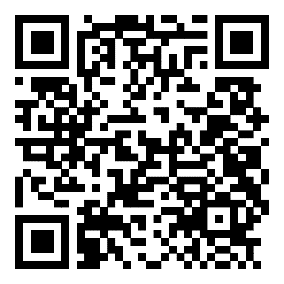 -записаться на участие в региональном туре Игр в Навигаторе дополнительного образования Самарской области по ссылке https://navigator.asurso.ru/additional-education/meetings/3727  (расположена на сайте и в группе Вконтакте ГБОУ ДО СО СДДЮТ)II этап (очный) регионального тура Игр пройдет 10 февраля 2024 года в Онлайн формате. На выполнение задания II этапа отводится 1 соревновательный день.Ответственный за проведение регионального тура Игр в номинации «Тележурналистика» - Яковлев Денис Вениаминович, заместитель директора ГБОУ ДО СО СДДЮТ, руководитель Медиацентра E-mail: samarakids@yandex.ru, т. (846)332-07-51 (доб. 227) Номинация «Фотография»Конкурсные требования и сроки проведения.Для участия в региональном туре Игр необходимо до 5 февраля 2024 года представить в оргкомитет номинации «Фотография»- заявку в соответствии с электронной-формой https://forms.gle/yN6Wq5PevJ4oxFTD6 (можно найти в на сайте или в группе вконтакте ГБОУ ДО СО СДДЮТ). - ссылку на яндекс-диск, где выложены конкурсные материалы (три папки «Авторская коллекция», «Свет и цвет моего города», «II тур»);- согласие на обработку персональных данных,- записаться на участие в региональных турах Игр в Навигаторе дополнительного образования Самарской области по ссылке https://navigator.asurso.ru/additional-education/meetings/3727 II этап (очный) регионального тура Игр будет проводиться 11 февраля 2024 года в Онлайн формате. На выполнение задания II этапа отводится 1 соревновательный день.формулировка задания II этапа будет размещена в 9.00 11 февраля 2024 в облачном хранилище по ссылке https://disk.yandex.ru/d/c-DnILAL5cyF8A Отснятый материал II этапа должен быть загружен в вашу папку «II этап» в облачном хранилище 11 февраля 2024 г. до 23.00. Фотоматериал, загруженный позже этого времени (оно отображается в свойствах папки), рассматриваться не будет.Требования к оформлению фотографий.	Количество фотографий в серии не менее трех. Серия не считается за одну фотографию. Например если в домашнем задании может быть 10 фотографий, а серия содержит 6 фотографий, то отдельных фотоснимков может быть не более 4.Имя файла отдельных фотографий состоит из ФИО автора_название фотографии.Имя файлов серии состоит из ФИО автора_название серии_номер фотографии (1, 2...)Фотоматериалы должны быть в формате jpeg, размером не менее 4 мб.Ответственные за проведение регионального тура Игр в номинации «Фотография»  педагоги дополнительного образования ГБОУ ДО СО СДДЮТ Палий Наталья Николаевна и Чебурашкина Юлия Александровна, E-mail: JuliyaAV@yandex.ru т. (846) 332-07-51 (доб. 227)Номинация «Искусство воспитания»Конкурсные требования и сроки проведенияДля участия в региональных турах Игр необходимо до 6 февраля 2024 года - записаться на участие в региональных этапах Игр в Навигаторе дополнительного образования Самарской области по ссылке https://navigator.asurso.ru/additional-education/meetings/3727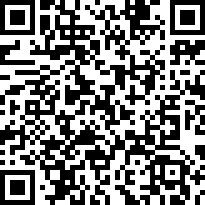 -заполнить заявку в Яндекс форме, где прикрепить все конкурсные материалы по ссылке https://forms.yandex.ru/u/659d02b52530c23121ef5692/ или через QR-кодI тур очного этапа пройдет 14 февраля 2024 г. в ГБОУ ДО СО «Самарский Дворец детского и юношеского творчества» (г.Самара, ул. Куйбышева, 151).	II тур очного этапа пройдет 15 февраля на базе образовательных учреждений г. Самара (место проведения будет объявлено дополнительно)Очередность выступлений определяется жеребьевкой и сохраняется до конца конкурса.Ответственный Кулагина Юлия Олеговна – 8 (846) 333-55-60, ocrdo@yandex.ru Номинация «Дизайн одежды»Конкурсные требования и сроки проведенияДля участия в региональном туре Игр необходимо до 10 февраля 2024 года представить в оргкомитет номинации «Дизайн одежды» заявку в электронной форме https://forms.gle/TQemQmmM9NDdhpQW9 (расположена на сайте или в группе Вконтакте ГБОУ ДО СО СДДЮТ)видеозапись в электронном виде показа коллекции (домашнее задание);записаться на участие в региональных турах Игр в Навигаторе дополнительного образования Самарской области по ссылке https://navigator.asurso.ru/additional-education/meetings/372715 февраля 2024 г. в 12-00 тема II (очного) этапа будет сообщена через контактные каналы персонально каждому участнику, после чего участники могут начать разрабатывать эскиз изделия, приобретать ткань.II этап Игр пройдет 16 февраля 2024г. в 10.00 в ГБПОУ СО «Самарский колледж сервисных технологий и дизайна» (ул.Партизанская, 60)Ответственный номинации Алексеева Ольга Геннадьевна, заместитель директора, методист ГБОУ ДО СО СДДЮТ, тел. 332-07-51 (доб. 224), E-mail: orgotdelsddut@yandex.ru Номинация «Историческое просвещение»Конкурсные требования и сроки проведенияДля участия в региональном туре Игр необходимо до 14 февраля 2024 года представить в оргкомитет номинации «Историческое просвещение» заявку в электронной форме https://forms.yandex.ru/u/6565bcd3e010db092d0d664f/ (ссылка будет расположена на сайте или группе Вконтакте ГБОУ ДО СО СДДЮТ)записаться на участие в региональных турах Игр в Навигаторе дополнительного образования Самарской области по ссылке https://navigator.asurso.ru/additional-education/meetings/3727. 14 февраля 2024 г. в 12:00 тема очного этапа будет предоставлена персонально каждому участнику на почту указанную при регистрации, после чего участники могут приступать к выполнению задания.II этап Игр пройдет 16 февраля 2024 г. в 12:00 в онлайн режиме на платформе SberJazz. Порядок выступления участников будет предоставлен персонально каждому участнику по почте указанной при регистрации.Ответственный номинации Васюткин Сергей Владимирович, старший методист, руководитель Областной социально-педагогической программы Развития историко-литературного краеведения «Литература и современность» ГБОУ ДО СО СДДЮТ, тел. 332-07-51, E-mail: serhiovasu@gmail.comНоминация «Кулинарное искусство»Конкурсные требования и сроки проведенияДата проведения: 15 февраля 2023 года.Место проведения: Самарский техникум кулинарного искусства (учебная лаборатория), г.Самара, ул. Молодогвардейская 55.Начало 1 смена в 10-00 часов, продолжительность 4 часа.               2 смена в 14-30 часов, продолжительность 4 часа.Заявка на участие в региональном туре Игр подается до 05 февраля 2024 года (Форма заявки в приложении № 1) на электронную почту: рl10@yandex.ru  или по факсу: 332-54-07Контактные телефоны : 332 – 54 – 07 (секретарь),332 – 11 – 53 (Зам.директора по УПР) Руденко Татьяна Владимировна333 – 71 – 13 (завотделением) Меркулова Ольга ВалентиновнаПриложение 1к Программным требованиям конкурсной программы региональных отборочных туров XXIII молодежных Дельфийских игр России.Заявка на участие в региональном туре XXIII молодежных Дельфийских игр РоссииНоминация «Кулинарное искусство».Наименование организации (физического лица) подавшей заявкуКонтактная информация (почтовый адрес, телефон, e-mail)Номинация, возрастная группа 15-17 лет.Ф.И.О. полностью, число, месяц, год рождения. Руководитель (Ф.И.О., должность).Краткая характеристика участника. Результативность выступлений в конкурсных мероприятиях разного уровня Номинация, возрастная группа 18 - 24 года.Ф.И.О. полностью, число, месяц, год рожденияРуководитель (Ф.И.О., должность).Краткая характеристика участника. Результативность выступлений в конкурсных мероприятиях разного уровня Дата подачи заявки и подпись руководителя организации (физического лица, подавшего заявку)Номинация «Парикмахерское искусство»Конкурсные требования и сроки проведенияДата проведения 15 февраля 2024 года в 10.00Место проведения: ГБПОУ «Самарский государственный колледж сервисных технологий и дизайна», г. Самара, ул. Галактионовская, 37.Заявки на участие в региональном туре Игр (форма заявки в приложении № 2) принимаются до 10 февраля 2024 года по E-mail so_sgkstd@samara.edu.ru Информация по участию в конкурсе размещена на сайте ГБПОУ СГКСТД - sgkstd.ru Ответственный по номинации «Парикмахерское искусство» Петрова Ольга Владимировна, тел. 8-927-700-45-97Приложение 2к Программным требованиям конкурсной программы региональных отборочных туров XXIII молодежных Дельфийских игр России..Заявка на участие в региональном туре XXIII молодежных Дельфийских игр РоссииНоминация «Парикмахерское искусство».Наименование организации (физического лица) подавшей заявкуКонтактная информация (почтовый адрес, телефон, e-mail)Ф.И.О. полностью, число, месяц, год рождения. Руководитель (Ф.И.О., должность).Краткая характеристика участника. Результативность выступлений в конкурсных мероприятиях разного уровня Дата подачи заявки и подпись руководителя организации (физического лица, подавшего заявку)УТВЕРЖДЕНО распоряжением министерства образования и науки Самарской области от ________ № ________Приложение 1к Положению о проведении региональных отборочных туров XXIII молодежных Дельфийских игр России на территории Самарской области в 2024 годуНоминацияВозрастные группыПрограммные требования,основные критерии оценкиТележурналистика – съемочная группа численностью 2 человека15-1819-25Конкурс проводится в два этапа. I этап Домашнее задание: предоставить три сюжета в различных жанрах, соблюдая смысловые и стилистические особенности, хронометражем от 2,5 до 3-х минут (но не более) каждый, снятые не ранее, чем за 8 месяцев до Игр. 1. Репортаж о любом новостном событии своего региона в гуманитарной сфере (например: а) об открытии выставки, музея, фестиваля, учебного заведения, здания, и т.п.; б) о премьере спектакля, фильма, проекта; в) о празднике: Дне Победы, Дне знаний, Дне города и т.д.). 2. Очерк, снятый методом наблюдения (например: один день рядом с моим героем; секреты мастерства; будни театральной студии и т.д.). 3. Эссе или портретная зарисовка (художественная публицистика) на тему «Я хочу открыть миру этого человека» II этап Снять репортаж, который обязательно должен включать оправданный в смысловом и ситуационном отношении стенд-ап корреспондента, на тему, заданную на месте соревнования, хронометражем до 3 мин., с использованием собственных расходных материалов и видеокамер любого цифрового формата с технической возможностью демонстрации снятого материала на мониторе компьютера или телеэкране. В состав съемочной группы входят оператор и корреспондент. Победители определяются по совокупности двух этапов (материалов, снятых в качестве домашнего задания и сюжета по оперативной теме, заданной на месте соревнования). Основные критерии оценки: раскрытие темы, глубина и оригинальность авторской мысли, яркость драматургического и режиссерского решения, качество операторской работы.НоминацияВозрастные категорииПрограммные требования,основные критерии оценкиФотография- индивидуально12-1516-1920-24Конкурс проводится в два этапа.I этапДомашнее задание.1) отдельные работы или серии на тему «Цвет и свет моего города» (портреты, репортаж, жанровые снимки, отражающие эту тему), Всего 6 - 10 работ от одного участника;2) авторская многожанровая  коллекция фотографий на свободную тему, 10 работ от одного автора. Работы серии входят в общее число фотографий.При подаче заявок на участие в отборочных турах необходимо указать количество и размер работ I этапа.Фотографии выполняются с использованием цифровой фотоаппаратуры, в том числе с применением специальных программ.Участник по требованию оргкомитета должен предоставить исходные файлы высокого разрешения на USB-флэш-накопителе.II этапУчастник представляет фотографии, снятые в течение 1 соревновательного дня (1соревновательный день – 6 астрономических часов) в период проведения Игр на тему, заданную жюри или оргкомитетом.Фотоработы выполняются участниками своей цифровой фотоаппаратурой. Участникам разрешается подготовить (обработать) до10 фотографий, но не менее 6 фотографий из отснятого материала с применением специальных программ на своем компьютере.По требованию жюри участник должен предоставить исходные файлы высокого разрешения на USB-флэш-накопителе.Победитель определяется по совокупности двух этапов.Основные критерии оценки: фотографическое качество, оригинальность творческого замысла и решения, тематическая и изобразительная целостность коллекции.НоминацияВозрастные группы (лет,включительно)Программные требования, основные критерии оценкиИскусство воспитания- индивидуально18-2021-24Конкурс проводится заочный этап + два тура.Участники представляют:Заочный этап1. Портфолио (электронное портфолио, PDF формат, объем до 30 стр.): титульный лист; общие сведения о себе; методический раздел (творческая разработка мероприятия/занятия/проекта, авторские программы, публикации); отзывы о воспитательной и педагогической деятельности конкурсанта; сертификаты индивидуальных достижений за последние 3 года; описание/подтверждение результатов работы; 2. Видеопредставление участника коллективом, в котором он/она учится, работает (до 5 мин.);НоминацияВозрастные категорииПрограммные требования, основные критерии оценкиДизайн одежды- индивидуально12-1718-25Конкурс проводится в два этапа. I этап (заочный)Участники номинации представляют конкурсную коллекцию из 3-5 моделей современной одежды с элементами народного эпоса своей Родины (приоритетной является тема любви к родной стороне, ее культуре, обычаям и традициям) в виде дефиле моделей с музыкальным и речевым сопровождением (комментарием). Приветствуется демонстрация видеоряда (электронная презентация), сопровождающего дефиле. Каждая модель может состоять из одного или нескольких видов одежды и должна иметь законченный образ. Общая продолжительность дефиле – до 7 мин. II этап (очный)В течение 1-2 соревновательных дней (1 соревновательный день – 6 астрономических часов) каждый участник разрабатывает и изготавливает из приобретаемого за собственные средства материала (ткани) на оборудовании, предоставленном организаторами, одну модель одежды на тему, объявленную жюри в первый соревновательный день. Участники представляют готовые работы жюри в виде дефиле моделей с музыкальным сопровождением и собственным речевым комментарием. Общая продолжительность дефиле – до 3 мин. Лауреаты определяются по сумме результатов I и II этапов. Победитель определяется по совокупности двух этапов. Необходимые аксессуары и инструменты (ножницы, булавки, иголки, мел, нитки, базовые лекала, мерная лента и проч.) участники привозят с собой. Показ конкурсной работы, изготовленной на месте, проводится последовательно в один соревновательный день.Сумма, затрачиваемая участниками на приобретение материала (ткани) – до 1500 руб. за погонный метр. Покупка аксессуаров не ограничивается. Основные критерии оценки: соответствие теме, оригинальность замысла и художественность исполнения, новизна и дизайн, целостность коллекции, сопутствующие элементы (аксессуары), сложность и качество изготовления, соответствие музыкального и речевого сопровождения (культура речи).НоминацияВозрастные категорииПрограммные требования, основные критерии оценкиИсторическое просвещение- индивидуально18-25На основании перечня актуальных тем в отечественной истории, заданных организаторами на месте, необходимо проанализировать размещенный в русскоязычном сегменте сети «Интернет» контент (тексты, видео, аудио) на указанную тематику, выявить фальсификации исторических фактов, источников или другую недостоверную информацию.По итогу проведѐнной работы участник представляет выработанную им методику поиска и выявления фальсификаций. В докладе-презентации, в частности, должны быть отражены критерии, по которым определялась недостоверность информации, источники, которыми участник руководствовался при проверке информации, приведено обоснование выбора темы, краткие методические рекомендации по разоблачению фальсификаций исторических фактов и источников. Полученные результаты представляются жюри в форме публичного выступления продолжительностью не более 7 минут с использованием наглядных материалов (формат PowerPoint - не более 10 слайдов). На выполнение задания отводится 2 соревновательных дня (1 соревновательный день – 6 астрономических часов). Основные критерии оценки: проработанность и применимость методических рекомендаций, глубина поиска информационных ресурсов, уровень анализа интернет-источников, качество визуализации презентации, навыки публичного выступления участника.НоминацияВозрастные категорииПрограммные требования,основные критерии оценкиКулинарное искусство-индивидуально15-17 18-24Приготовление блюд для праздничного приёмаМеню состоит из трех блюд, по 2 порции каждого (одна порция – для жюри, вторая – для экспозиции).Блюдо № 1 - закуска. Приготовить два вида бутербродов, используя региональный продукт (компоненты на выбор участника). Масса закуски – максимум 120г.Блюдо № 2 - горячее блюдо из курицы со сложным гарниром и соусом.Приготовить блюдо в авторском исполнении, гарнир, соус на выбор участника. Масса горячего блюда – максимум 220г. Рекомендуемое соотношение основного продукта и гарнира 60/40.Блюдо № 3 – самбук. Приготовить десерт самбук. Оформление десерта в авторском исполнении. Масса десерта максимум 150 г.Использование красителей – запрещено.Подача блюд. Порции подаются на отдельных тарелках (тарелки белые, плоские, круглые, диаметр 32 см). Соус подается в соуснике (50 мл). Десерт подается в стекленной посуде на выбор участника. Использование при подаче несъедобных компонентов, дополнительных аксессуаров и вспомогательного инвентаря на тарелках не допускается. Блюда готовятся на предоставленном организаторами оборудовании: индукционные плиты, пароконвектомат, фритюрница, блендер, весы, а также инвентарь: сотейники, сковороды, миски, ножи, гастроёмкости, с использованием собственных продуктов, приобретенных в торговой сети города или привезенных с собой. При приготовлении разрешено использовать дополнительное оборудование и инвентарь.Для представления жюри готовых блюд каждый участник оформляет сегмент стола 90х90 см и рассказывает о приготовленных блюдах (до 5 мин.). Необходимую посуду и атрибутику для оформления стола участники привозят с собой.Участники выступают в профессиональной одежде и обуви, при приготовлении блюд используют одноразовые перчатки и соблюдают санитарно-гигиенические требования по организации рабочих мест.Перед началом конкурса каждый участник предоставляет: технологические карты приготавливаемых блюд (2экз),действующую личную медицинскую книжку,паспорт, ксерокопия паспорта.Участники выступают в профессиональной одежде и обуви, при приготовлении блюд используют одноразовые перчатки и соблюдают санитарно-гигиенические требования по организации рабочих мест.Основные критерии оценки:национальный колорит в использовании продуктов,технология и современное оформление блюд,гармоничность вкусовых качеств блюд, оригинальность рецептуры, лаконичность и выразительность оформления стола для подачи.Подведения итоговI. Внешний вид участников – 5 балловЗа нарушение условий конкурса снимаются баллы:Отсутствие полного комплекта – 1 балл.Несвежая сан.одежда – 1 балл.Несоответствие второй обуви – 1балл.Нарушение правил гигиены – 1 балл.II. Организация рабочего места – 5 балловЗа нарушение условий конкурса снимаются баллы:За нарушение правил т/б – 2 балла.За нарушение правил работы с ножом, инвентарём, посудой – 1 балл.Несвоевременная уборка рабочего стола -1 балл.III. Технология приготовления праздничной закуски. Масса закуски – максимум 120г. – 5 балловЗа нарушение условий конкурса снимаются баллы:Ошибки при обработке сырья – 1 балл.Нарушение технологии приготовления блюда – 1балл.Оформление и подача (внешний вид, вес) – 1 балл.Органолептическая оценка (вкус, консистенция) – 2балла.IV. Технология приготовления горячего блюда из курицы со сложным гарниром и соусом. (Блюдо в авторском исполнении, гарнир, соус на выбор участника. Масса горячего блюда – максимум 220г. Рекомендуемое соотношение основного продукта и гарнира 60/40.) – 5 балловЗа нарушение условий конкурса снимаются баллы:1.	Ошибки при обработке сырья – 1 балл.2.	Нарушение технологии приготовления блюда – 1балл.3.	Оформление и подача (внешний вид, вес) – 1 балл.4.	Органолептическая оценка (вкус, консистенция) – 2балла. V. Технология приготовления десерта. (Приготовить самбук. Оформление десерта в авторском исполнении. Масса десерта максимум 150 г.) – 5 балловОшибки при подготовке сырья – 1 балл.Нарушение технологии приготовления – 1балл.Оформление и подача (внешний вид) – 1 балл.Органолептическая оценка (вкус, консистенция) – 2 балла.VI. Технологическая карта - 2 балла.VII. Оформление тематического стола для подачи блюд – 2 баллаУсловиями конкурса поощряется оперативность в работе, творчество, умение и высокое мастерство. Дополнительно – 4 балла.  Не выдержано время работы. После истечения отведенного на конкурс времени снимаются 2 балла от общей суммы.НоминацияВозрастные категорииПрограммные требования, основные критерии оценкиПарикмахер-ское искусство -индивидуально17-25Участники конкурса женских парикмахеров выполняют два вида причесок.I вид (1-ый день)«Салонная свадебная прическа» (полный свадебный образ).Участники выполняют прическу с использованием эксклюзивных свадебных украшений для волос. Прическа и украшения должны гармонично сочетаться со свадебным нарядом и дополнять общий образ невесты. Полный свадебный образ и прическа должны подходить для продажи услуги в салоне красоты конечному потребителю. Прическа выполняется на модели.Волосы модели могут быть как полностью забраны в прическу, так и частично распущены, но не более 30%. Во время соревнования участники могут использовать ножницы для подчистки кончиков волос.Требования к модели. Перед началом работы волосы модели должны быть распущены и зачесаны назад.Длина волос. От 35 см и длиннее.Цвет. Выбор цвета свободный, кроме натурального и черного, обязателен переход от одного цвета в другой.Инструменты. Разрешены все инструменты, включая электроинструменты для волос.Препараты. Разрешены все препараты для укладки и фиксации волос.Цветные спреи и лаки с блестками запрещены.Украшения. Украшения должны соответствовать выполненной прическе, быть ей пропорциональны и покрывать не более чем на 20%.Запрещены: элементы плетения; средства поддержки прически (сетки, валики для волос).Костюм, макияж, аксессуары должны соответствовать данному виду прически и не быть вызывающими.Время выполнения работы – 45 мин.Штрафные санкции. За несоблюдение программных требований будут начисляться штрафные баллы.Основные критерии оценки: соответствие образу, форма и дизайн прически, сложность, чистота исполнения, соответствие цвета и прически, баланс прически и украшений с внешними данными модели.Общая внешняя оценка.II вид (2-ой день)Фантазийная прическа «Модерн».Участники выполняют историческую прическу, соответствующую стилю «модерн» по заранее выбранной фотографии.Фотографию с выбранной прической необходимо иметь на рабочем столе. Выполняемая прическа должна точно копировать предоставленное фото.Модели выходят на подиум с заранее проработанными высушенными волосами, при необходимости с бигуди и т.д. Бигуди разрешается снять до старта.Требования к модели. Перед началом работы волосы должны быть расчесаны и зачесаны назад.Длина волос. Выбор длины волос свободный.Цвет. Волосы модели должны быть окрашены. Цветовая гамма должна соответствовать тенденциям моды начала XX века.Инструменты. Разрешены все инструменты, включая электроинструменты для волос.Препараты. Разрешены все препараты для укладок и фиксации волос.Украшения. Украшения должны соответствовать выполненной прическе и тенденциям моды начала XX века.Разрешены. Средства поддержки прически (валики, подушечки).Запрещены. Постижерные изделия, сетки, трессы, цветные лаки и спреи.Костюм, макияж и аксессуары должны поддерживать целостность образа и соответствовать данному историческому периоду.Время выполнения работы – 60 минШтрафные санкции. За несоблюдение программных требований будут  начисляться штрафные баллы.Основные критерии оценки: соответствие заданной тематике, форма и дизайн прически, сложность, цвет, чистота исполнения, полный законченный образ.Правила поведения во время проведения номинации.Мастерам и моделям во время конкурса запрещается пользоваться мобильными телефонами и другими средствами связи. Их можно использовать только в режиме «Таймер».Мастерам запрещено: общаться с другими конкурсантами; покидать зону соревнований, пока не дан сигнал «Стоп»; смотреть работу других конкурсантов.Моделям запрещено: помогать конкурсанту при создании причесок;трогать или поправлять свои волосы; прорабатывать свои волосы утюжком, щипцами-графе и т.д; во время процедуры судейства модель не имеет права беседовать с судьями, разглашать судьям имя конкурсанта.